МУНИЦИПАЛЬНОЕ УЧРЕЖДЕНИЕ«УПРАВЛЕНИЕ ДОШКОЛЬНОГО ОБРАЗОВАНИЯУРУС-МАРТАНОВСКОГО  МУНИЦИПАЛЬНОГО РАЙОНА»Муниципальное бюджетное дошкольное образовательное учреждение«Детский сад №1"Фирдаус" с. АлхазуровоУрус-Мартановского  муниципального района»Статья на тему «Дидактические игры и пособия, изготовленные своими руками, для познавательного развития детей дошкольного возраста, как средство организации дистанционного обучения в ДОУ»ВВЕДЕНИЕ:На сегодняшний день, одной из самых актуальных тем, в системе образования является дистанционное обучение. Без возможности непосредственного взаимодействия с педагогом, перед родителями возникает проблема семейного воспитания.  В связи с этим, возникает необходимость выйти на новый формат взаимодействия с родителями, имеющих детей дошкольного возраста, для оказания им психолого-педагогической, методической и консультативной помощи по вопросам воспитания и освоения детьми содержания дошкольного образования с использованием дистанционных технологий. В связи с эпидемиологической ситуацией в стране и в современном мире дистанционные образовательные технологии стали актуальны и востребованы.В данной статье хочу поделиться опытом работы нашего педагогического коллектива, которая проводилась в период пандемии. Надеюсь, что материалы, изложенные в статье, помогут педагогам и родителям в обучении детей дошкольного возраста в дистанционном режиме. Дидактические игры и пособия, изготовленные своими руками, для познавательного развития детей дошкольного возраста, как средство организации дистанционного обучения в ДОУ        Так как главная цель дистанционного обучения - предоставить ребенку возможности получить образование на дому, оказать педагогическую поддержку и консультативную помощь родителям обучающихся, а  игра – одна из ведущих видов деятельности ребенка в дошкольном детстве, педагогическим коллективом был придуман способ сделать дистанционное обучение нескучным как для детей, так и для родителей. 		Педагогами нашего детского сада практикуется изготовление дидактических игр и пособий своими руками. Для того, чтобы общение детей и родителей было интересным и насыщенным, чтобы дети не скучали и проводили время дома с пользой, получали больше внимания, любовь и общение со стороны родителей, а родители могли узнать лучше своих детей: их интересы, потребности, желания и способности, воспитателями было принято решение проводить для родителей мастер классы по изготовлению и использованию с детьми дидактических игр и развивающих пособий. Работу организовали с помощью мессенджера Watsap.        Дидактическая игра представляет собой многоплановое, сложное педагогическое явление: это и игровой метод обучения детей, и форма обучения, и самостоятельная игровая деятельность, и средство всестороннего воспитания личности ребёнка. Как правило, дидактические игры проводятся, в целях повторения, закрепления и проверки усвоения изученного материала.Дидактическая игра как метод активного обучения содержит в себе большие потенциальные возможности активизации процесса обучения.           Игры были направлены на развитие воображения, внимания, мышления, памяти, усидчивости, терпения. Помогали детям понять причинно-следственные связи, способствовали самостоятельности, проявлению инициативы, повышению самооценки.	          Хочу отметить, что данная работа получила положительный отклик, и родители активно включились в данный процесс. Игры и пособия не требовали  много  материальных затрат. Их можно было изготовить из того, что  находится  "под руками". Кроме экономической выгоды такие игры позволяют развивать фантазию детей и взрослых.Далее, хочу представить вашему вниманию некоторые, изготовленные с родителями дидактические игры и пособия.         С целью развития внимания, усидчивости, терпения, мышление, развития таких качеств, как самостоятельность, активность ребенка в решении игровых задач, для формирования умения различать и правильно называть цвета с родителями были проведены мастер-классы по изготовление следующих игр:1. «Волшебные кружочки».           	                                               2. «Радуга»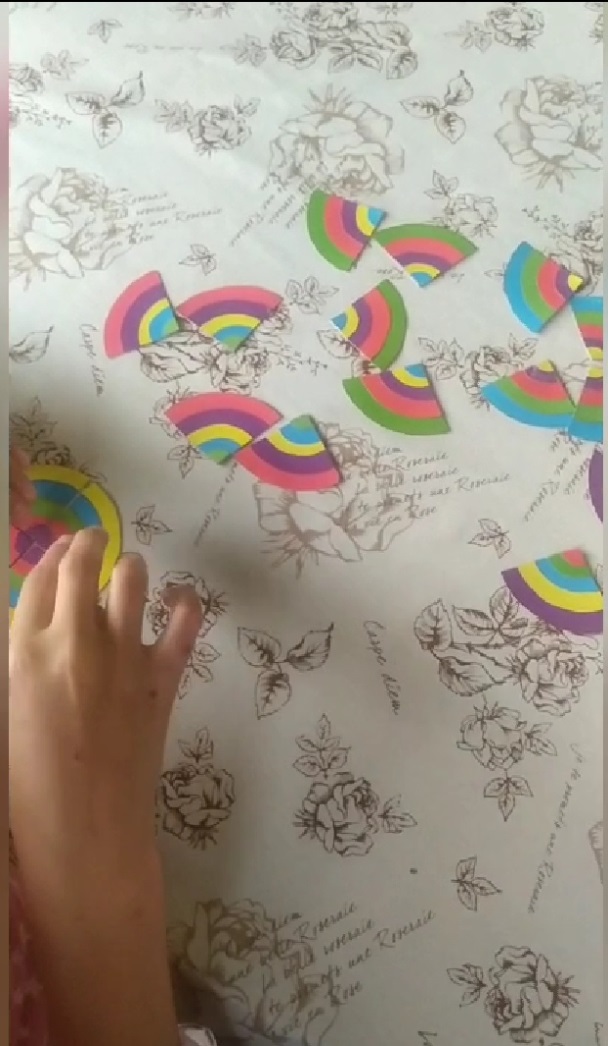 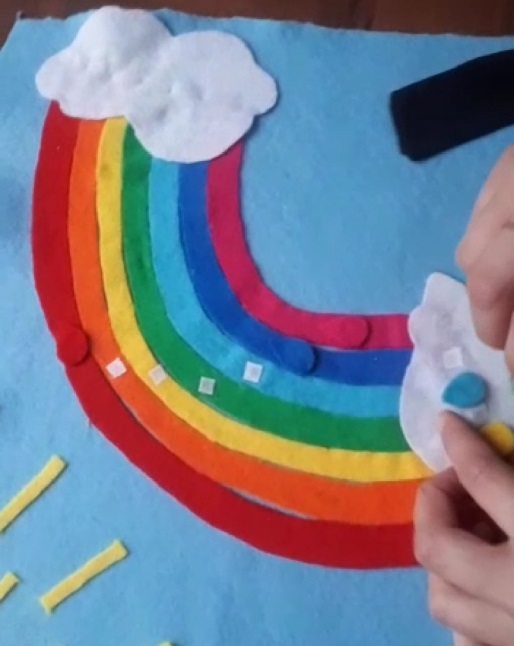 3. «Подбери зайчику хвостик»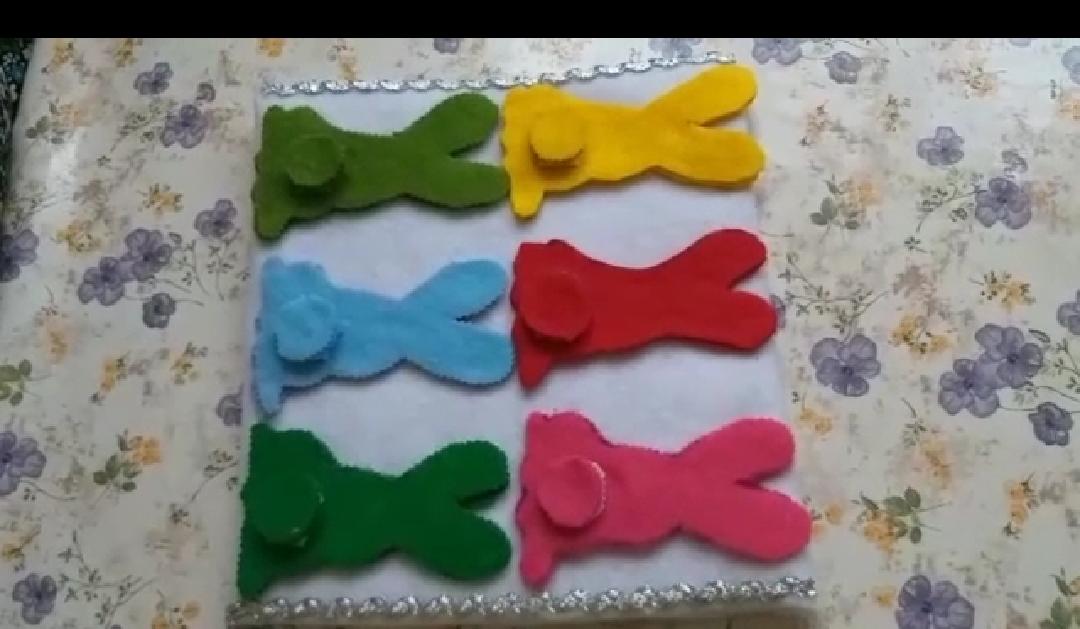 С целью закрепления представлений о геометрических фигурах (круг, квадрат, треугольник, прямоугольник) были проведены мастер-классы по изготовлению игр:1. «Найди фигуру такой же формы».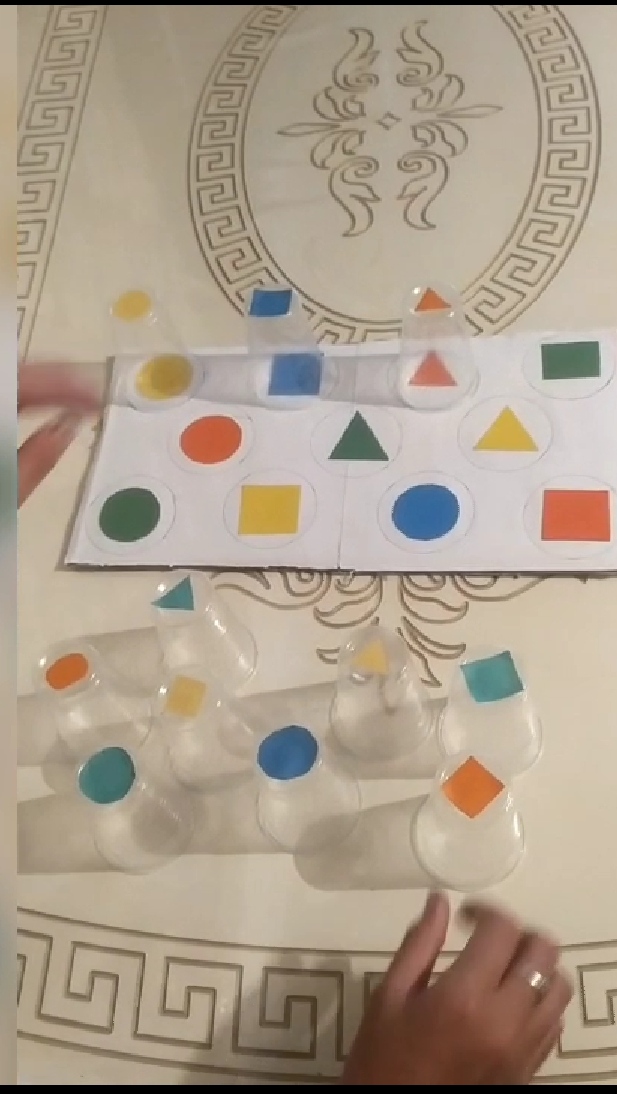 2. «Божьи коровки»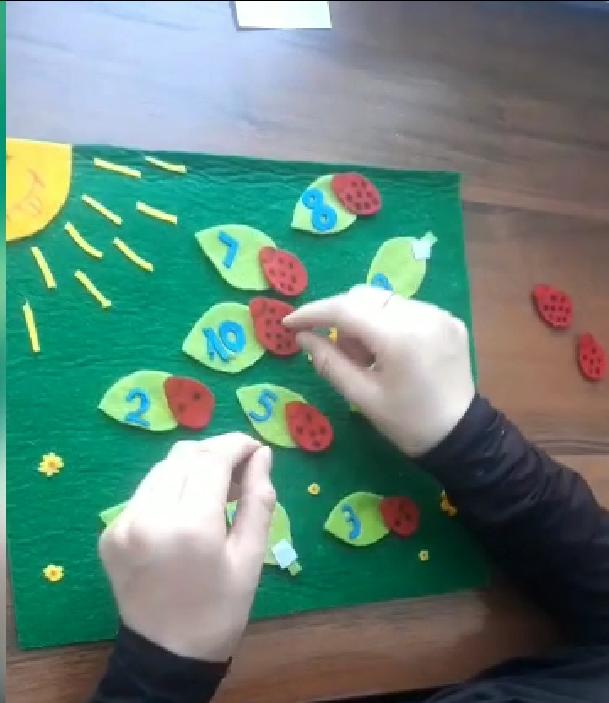 3. «Домики считалки»Со всеми дидактическими играми и развивающимися пособиями можно познакомиться на нашем официальном сайте сети «Интернет» https://firdaus.do95.ru/ в разделе «Видеогалерея».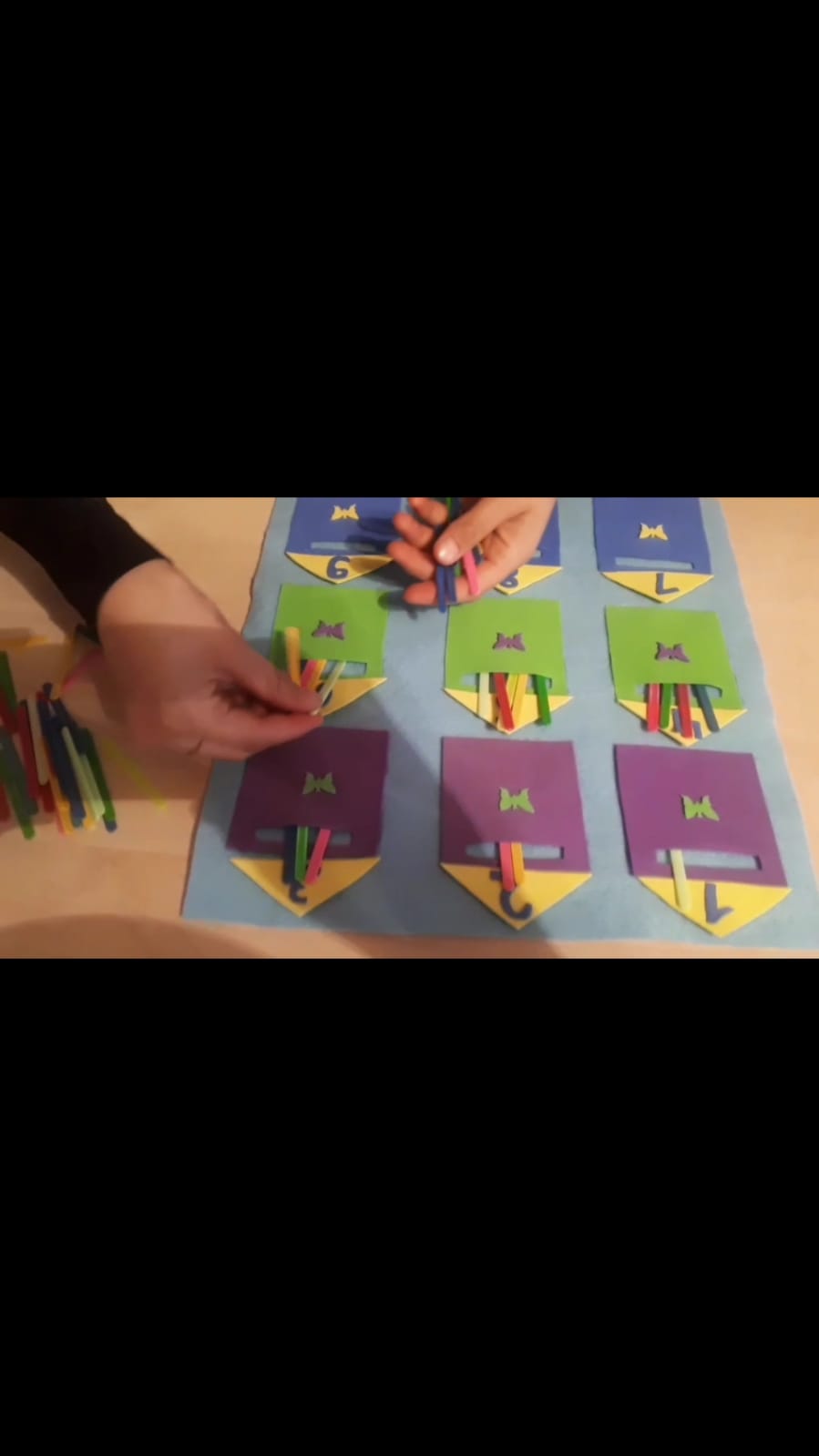 		Организованная нами работа отвечала основным принципам дистанционных образовательных технологий, а именно:-принцип доступности, выражающийся в предоставлении всем участникам образовательного 	процесса 	возможности 	получения 	качественной и своевременной информации непосредственно по месту жительства; -принцип персонализации, выражающийся в создании условий (педагогических, организационных и технических) для реализации индивидуальной образовательной траектории обучающегося; -принцип интерактивности, выражающийся в возможности постоянных контактов всех участников образовательного процесса с помощью информационно-образовательной среды; -принцип гибкости, дающий возможность участникам образовательного процесса работать в необходимом для них темпе и в удобное для себя время.  Были реализованы задачи:Удовлетворение потребностей родителей и детей в получении образования Предоставление воспитанникам возможности освоения образовательных программ непосредственно по месту их жительства или временного пребывания Усиление  личностной  направленности образовательного процесса Обеспечение нацеленности на распространение знаний среди родителей, повышение уровня их компетенции. 	В заключении, хочу отметить, что оценка эффективности проделанной работы заключается в следующем:Удовлетворенность родителей, полученной информацией, заинтересованность детей деятельностью, повышенное желание выполнять новые задания,повышение уровня индивидуальных достижений детей в предложенных игровых заданиях.Заключение:К уровню развития личности ребёнка, в современном обществе предъявляются высокие требования, и качество воспитания и образования во многом зависит от участия родителей. Самое сильное влияние на развитие ребенка оказывает семья. Технологии дистанционного образования мы используем для вовлечения родителей к совместным действиям в работе с дошкольниками, и одной из таких форм является официальный сайт дошкольного образовательного учреждения,  на котором размещается текстовый материал, фото и видео по итогам проведенных мероприятий. Родители и педагоги взаимодействуют друг с другом через интернет – ресурсы, а совместная деятельность родителей, педагогов и детей положительно влияет на воспитанников. Заведующий МБДОУ «Детский сад №1"Фирдаус" с. АлхазуровоУрус-Мартановского  муниципального района» А.Ю. Зубайраева